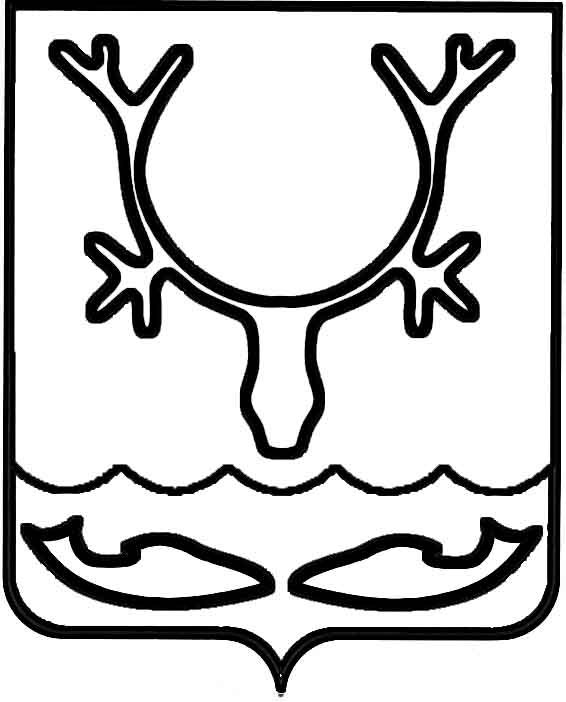 Администрация муниципального образования
"Городской округ "Город Нарьян-Мар"ПОСТАНОВЛЕНИЕО переименовании автобусной остановки "Школа № 3" в "Кванториум"В связи с переездом ГБОУ НАО "Средняя школа № 3" из здания 
по ул. им. В.И. Ленина в новое здание по ул. им. И.К.Швецова Администрация муниципального образования "Городской округ "Город Нарьян-Мар" П О С Т А Н О В Л Я Е Т:Переименовать автобусную остановку "Школа № 3", находящуюся 
на автомобильной дороге по ул. Ленина, присвоив новое название "Кванториум".Настоящее постановление вступает в силу со дня его подписания 
и подлежит официальному опубликованию.14.12.2020№1018Глава города Нарьян-Мара О.О. Белак